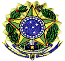 MINISTÉRIO DO MEIO AMBIENTEINSTITUTO CHICO MENDES DE CONSERVAÇÃO DA BIODIVERSIDADEDIRETORIA DE PESQUISA, AVALIAÇÃO E MONITORAMENTO DA BIODIVERSIDADECx. Postal nº 7993 - Cep: 70673-970. Ofício n°    _____/20__/DIBIO/ICMBioBrasília,         de _______ de 20__.Ao SenhorNOME COMPLETOSetor no Órgão LicenciadorNome do Órgão LicenciadorEndereçoCidade – UF CEP __.___-___Assunto: Assunto. Processo Órgão Licenciador n° XXXXXXXXX.Referência: Caso responda este Ofício, indicar expressamente o Processo ICMBio n° XXXXX.XXXXXX/20XX-XX.Senhor Diretor,Ao cumprimentá-lo, fazemos referência ao processo citado em assunto, para ____________________________________.Para qualquer esclarecimento, nos colocamos à disposição.Atenciosamente,NOME DO DIRETOR ICMBioDiretor